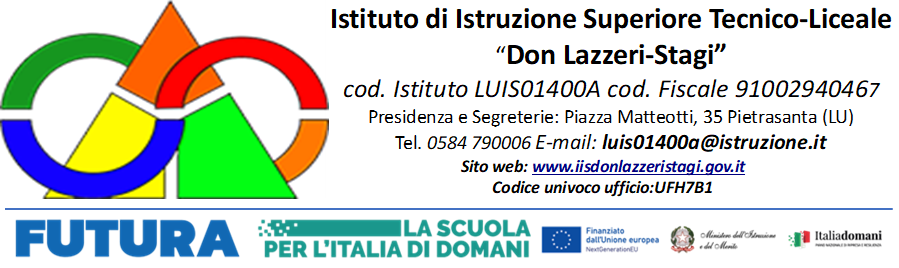 Al Dirigente Scolastico dell’I.I.S. Don Lazzeri-Stagi_l_ sottoscritt 	in servizio presso codesta Istituzione Scolastica, in qualità di  	con contratto di lavoro a tempo indeterminato/determinato.CHIEDE PARTECIPAZIONE ASSEMBLEA SINDACALEVISTA LA CIRCOLARE N°			dichiara la propria adesione all’assemblea sindacale autorizzata per il giorno	/	/	Dalle ore	alle ore 	Dichiara altresì di essere a conoscenza che a norma delle disposizioni vigenti tale dichiarazione è irrevocabile e che il sottoscritto potrebbe non essere autorizzato qualora avesse già superato il monte ore annuale previsto per legge.Pietrasanta lì		firma 	Vista la richiestasi concedenon si concede per i seguenti motivi  	Il Dirigente Scolastico 								        Prof. Germano Cipolletta